review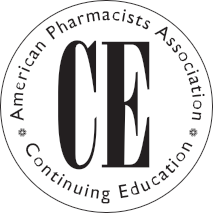 AbstractPotential roles for pharmacists in pharmacogeneticsShareen Y. El-Ibiary, Christine Cheng,  and Brian AlldredgeShareen Y. El-Ibiary, PharmD, BCPS, is Assis- tant Professor of Clinical Pharmacy, and Christine 		Cheng,  PharmD, is Assistant Professor of ClinicalPharmacy, Department of Clinical Pharmacy, SchoolObjectives: To highlight areas of pharmacogenetics in which pharmacists may play a role and to describe those roles in the context of specific examples from a major aca- demic medical center.Data sources: Literature search (PubMed) and personal interviews for the Univer- sity of California at San Francisco case examples.Data  synthesis: The field of pharmacogenetics presents a wide range of oppor- tunities  for pharmacists. Specific roles for pharmacists are likely to fall within three major domains: developing research methodologies and setting  research directions, establishing the value of pharmacogenetic testing in clinical practice, and participat- ing in education and infrastructure development  that moves pharmacogenetic tech- nologies toward implementation.Conclusion: As drug therapy  experts, pharmacists are  in a unique  position  to push  the frontiers of pharmacogenetics in both the research and clinical  practice environments.Keywords: Pharmacogenetics, pharmacists, research.Pharmacy Today. 2008(Feb);14(2):55–66.of Pharmacy, University of California  at San Fran- cisco. Brian Alldredge, PharmD, is Professor of Clinical Pharmacy, Department of Clinical Pharmacy, School of Pharmacy; Associate Dean for Academic Affairs, School of Pharmacy; and Clinical Professor, Department of Neurology, School of Medicine, University of California  at San Francisco. Correspondence: Shareen Y. El-Ibiary, PharmD, BCPS, Assistant Professor of Clinical Pharmacy, Department of Clinical Pharmacy, School of Phar- macy, University of California  at San Francisco, 521Parnassus Ave., C-152, Box 0622, San Francisco, CA 94143. Fax : 415-476-6632. E-mail: elibiarys@ pharmacy.ucsf.eduContinuing education credits: See learning objectives  below and assessment questions  at the end of this article, which is ACPE universal  program number  202-999-08-103-H01-P in APhA’s education- al programs. The CE examination form is locatedat the end of this article. To take the CE test for this article online, go to www.pharmacist.com/educa- tion and follow the links to the APhA CE center. Disclosure: The authors declare no conflicts  of interest or financial  interests in any products  or services mentioned in this article, including grants, employment, gifts, stock holdings, or honoraria. Acknowledgments: To Kathryn Phillips, PhD, Professor of Health Economics and Health Sciences; Stephanie Van Bebber, MSc, Academic Specialist; and Steve Kayser, PharmD, Professor of Clinical Pharmacy, School of Pharmacy, University of Cali- fornia at San Francisco.Funding:  Blue Shield Foundation.Published concurrently in Pharmacy Today and the Journal of the American Pharmacists Association (available online at www.japha.org).Learning objectivesn Define the terms pharmacogenomics, pharmacogenetics, genotype, and phenotype.n Name at least two roles that pharmacists can play in the field of pharmacogenetics.n List one drug that has pharmacogenetic information listed in the product package insert approved by FDA.n Name at least two drugs that are known to have genetic variation in drug response or adverse effect profiles.©2008 by the American Pharmacists Association •   All rights reserved.   •   Printed in U.S.A.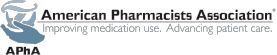 Go to www.pharmacist.com  and take your test online for instant credit.At a glanceSynopsis: Opportunities in pharmacogenetics— the  study  of inherited variation  in drug-metabolizing enzymes and drug responses—exist for pharmacists in three  broad  areas: developing research methodologies and setting  research directions, establishing the value of pharmacogenetic testing in clinical practice, and par- ticipating  in education and infrastructure development that  fosters implementation of pharmacogenetic tech- nologies. The current work addresses these three areas by reviewing the literature and highlighting case studies that illustrate the pharmacogenetic roles of pharmacists at the University of California at San Francisco Medical Center. As rapid tests to evaluate metabolic enzymes and guidelines  for treatment selection and dosing based  on genetic information  are developed by FDA, pharmacists in various settings will probably need to evaluate patient genetic  information  or be involved in testing  to ensure appropriate treatment. As practitioners whose training and practice focuses  on the clinical monitoring  of drug treatment, pharmacists are in a valuable position to help define the eventual role of pharmacogenetics in pharma- cotherapy.Analysis: A divide exists between the scope of phar- macogenetic knowledge and its clinical application. Of the advancements foreseen by the Human Genome Project, the concept of personalized medicine received the great- est  attention; however,  progress  in this area has been slow.  Pharmacists are well positioned  to catalyze  the early stages of clinical and translational pharmacogenetic research  through their understanding of pharmacokinet- ics, pharmacodynamics, and the relevant clinical and eco- nomic systems that drive health care. They can also help to identify candidate  genes that have putative  relevance in complex drug response pathways and define and codify drug response phenotypes. A link eventually will be made between genetic variation and drug response, and phar- macists can add value to the trials that evaluate use of new pharmacogenomic applications in clinical settings.While the concept  of “personalized medicine”  (i.e.,  adjusting therapy  on the basis  of an individual’s initial response to treat- ment) is not new to research or to clinical practice, pharmaco- genetics is a relatively new field in medical science. It is defined as the study of inherited variation in drug-metabolizing enzymes and drug responses. The term  has been used interchangeably with pharmacogenomics, which is defined as the overall study of how genes affect drug behavior and not focused solely on drug- metabolizing  enzymes and response.1 New discoveries that link differential drug responses to variability in genes or gene expres-sion are occurring at a near-bewildering rate.  However, just assuccess in the clinical application of pharmacogenomic technolo- gies and information  will require effective collaboration among the health disciplines, advances  in pharmacogenomic research also will benefit  from a broad  interprofessional and multidis- ciplinary  research agenda  that  includes  scientists, physicians, pharmacists, nurses, genetic  counselors, payers,  and  other stakeholders. Pharmacists—as educators, clinical consultants, and providers  of health  care—will likely influence the way that pharmacogenomic information  is used in medical practice and contribute in unique  and vital ways.2,3  Currently,  pharmacists perform  a variety of roles  in the health  care  setting,  including educating patients and providers, selecting and monitoring drug therapies for individual patients, ensuring safe and appropri- ate use of medications in populations, and conducting  clinical research. The pharmacogenetic revolution  will provide unique opportunities for pharmacists to expand these roles as personal- ized medicine evolves.The roles  that  pharmacists play in pharmacogenetics have not been clearly defined, and little is known about the future roles of pharmacists in the field. Some publications describing the impact of pharmacogenetics on pharmacists and the profession of pharmacy focus on the roles pharmacists will probably take in the areas of patient  and health provider eduction.2,4–7 For exam- ple, in its response to the Human Genetics  Commission report on genetic testing, the Royal Pharmaceutical Society emphasized the role that pharmacists may play in performing  genetic  tests (perhaps in collaboration with local physician practitioners) and in counseling  patients about the results of tests that are either ordered by their physician or purchased from other sources (e.g., the Internet).4  Others  have emphasized the role that  pharma- cists will likely play in the selection of drug therapies.7 Brock et al.2  characterized the pharmacogenetic “revolution” as more of a “renaissance,” with genetic  advances  causing  a “rebirth”  in the way patient-specific information guides future drug therapy. They also characterized future roles for pharmacists in research, education, and clinical practice. Pharmacy  education has been mentioned  slightly more  in the  literature, suggesting needed changes in the pharmacy and health care professional curricula to accommodate the future roles of pharmacists in pharmaco- genetics.3,4,8–11 In particular, the Academic Affairs Committee of the American Association  of Colleges of Pharmacy  drafted rec- ommendations for pharmacy  education in light of the emerging field of pharmacogenomics in 2002.3 The report includes  goals for knowledge, skills, and attitudes that pharmacists and student pharmacists should aim to achieve in preparation for potential pharmacist roles in pharmacogenetics.2 Our own exploration of pharmacist roles at the University of California at San Francisco (UCSF) supports a broad vision of the ways in which pharmacy professionals will advance the field of pharmacogenetics. In dis- cussions with pharmacy  practitioners, educators, policy mak- ers, and professional leaders, we identified three major roles forpharmacists in research and clinical settings.Go to www.pharmacist.com  and take your test online for instant credit.ObjectivesThe aim of this article  is to highlight areas of pharmacogenet- ics in which pharmacists may play a role.  We focus on three broad areas in which pharmacists can contribute to advancing pharmacogenetics in clinical settings: (1) developing research methodologies and projects, (2) establishing the value of phar- macogenetic testing  in clinical practice, and (3) moving toward implementation in the clinical setting.  We address these  three areas by reviewing the literature and highlighting case  studies that illustrate the pharmacogenetic roles of pharmacists at the UCSF Medical Center.Developing research methodologies: Evaluating the link  between genetics and drug responseOf the  various  scientific  advancements  anticipated from the Human Genome Project, the concept  of personalized medicine received  the greatest emphasis in both the lay and scientific press.12–14 However, progress in this area  has been slower than many would have preferred. Thus, research in this area  is at a crucial  stage  if funding agencies and the general  public are  to continue  supporting investigations at the juncture of genetics and disease. Pharmacists can, and in some cases currently  do, serve  important roles  in pharmacogenetic research. The phar- macogenetic roles that pharmacists can play in this regard  will likely be patient centered and focused on optimizing disease and health-related quality-of-life outcomes.2  However, pharmacists are  also in a unique position  to drive the early stages of clini- cal and translational pharmacogenetic research through  their understanding of pharmacokinetics, pharmacodynamics, and the relevant clinical and economic systems that drive health care delivery as either  principal  investigators or key members of a research team.8 Within both academia and the pharmaceutical industry,  pharmacists have been involved in the early stages of pharmacogenomic research for specific diseases in which drug therapy  is an important management component. As might be expected,  this has  begun with a focus on drug therapies that are  inconsistently effective (i.e., large  heterogeneity in clinical response) and prone to adverse effects.In any pharmacogenomic study (i.e., whether focused on drug efficacy or toxicity), careful  consideration must be given to the specific criteria used to codify the drug response phenotype. Phe- notype is defined as the observed features that result from one’s genetic makeup, whereas genotype is the actual genetic makeup that may or may not result in an observable feature. (For example, a person may have a recessive trait for blue eyes and a dominant one for brown eyes [genotype],  but the observable eye color is brown [phenotype].) Unfortunately,  advances  in drug response “phenomics” have lagged behind those related to genomics. And, as Freimer  and Sabatti13  emphasized, current approaches for defining phenotypes are  largely inadequate to permit  the opti-mal use of advances  in high-throughput genetics. For example,phenotypes for drug response are difficult to quantify or specify. A variety of drug outcomes could be considered a success, including resolution of a medical condition or minimal adverse effects. The difficulty is determining what defines a successful drug response outcome (e.g., number of hospitalizations in 1 year, length of time a patient  is disease free). No consistent method exists for mea- suring phenotypes. A comprehensive approach to drug response phenomics  likely will entail the collection of data at the molecu- lar, cellular, tissue, and whole-organism levels.13 As practitioners whose training  and practice focuses  on the clinical monitoring of drug treatment success (and failure),  pharmacists are  in a valuable position to help define the criteria used to standardize clinical drug responses. For example, most any pharmacist who routinely monitors or manages patients on oral warfarin therapy could cite a number of clinical outcomes  that might be of poten- tial value in a pharmacogenetic study assessing the association between  genetic variation  (e.g., related to CYP2C9 or VKORC1) and the adequacy of anticoagulation therapy, as evaluated by, for example, major/minor bleeding events, time to first therapeutic international normalized  ratio  (INR) value, and time to stable warfarin dosage.Although variation in a single gene can have a profound influ- ence  on drug response (e.g.,  effect of thiopurine methyltrans- ferase  polymorphisms on azathioprine-induced myelosuppres- sion), most drug responses are thought to be complex, involving multiple genes that interact as part of a drug response “pathway.” As such, delineating drug response pathways by representing the various genes involved in drug responses has been a useful tool in the early phases of pharmacogenomic research for selected drugs   and   diseases  (www.pharmgkb.org /search /browse. action?browseKey=pathways). An example  of a drug pathway for phenytoin is shown in Figure 1. Polymorphisms in any of the genes shown in this pathway could have an influence on clinical response to phenytoin.  One limitation  to this approach is that our understanding of all the relevant  components (genes  and proteins) of a drug pathway is limited. However, because phar- macists are  highly knowledgeable regarding the various  phar- macokinetic and pharmacodynamic components that  are likely involved in clinical drug response (e.g., metabolizing  enzymes, transporters, drug targets), they should be viewed as valued allies in the construction of comprehensive pathways. For example, Fig- ure 1 is a pharmacist-developed schematic that originated as part of an interdisciplinary effort to evaluate the pharmacogenetics of antiseizure drug resistance.Case example: Research methodology developmentThe following case example demonstrates how pharmacists can play an integral  role in the development  of research methodolo- gies in early pharmacogenomic studies.At UCSF, a pharmacist faculty member  has  been  active inthe clinical care of epilepsy patients for more than 10 years. ThisGo to www.pharmacist.com  and take your test online for instant credit.Renal excretion(<5%)PhenytoinMAJOR    METABOLIC  PATHWAYCell membranePhenytoinCYP2C9CYP2C19PHT arene oxide(unstable intermediate)p-HPPH(inactive)UDPGTLIVER CELLMinor metabolic pathways(inactive)UDPGTGlucuronide conjugatesABCC1PhenytoinPhenytoinABCB1RLIP76Idiosyncratic toxicity / TeratogenicityBLOODBLOOD-BRAIN BARRIERABCB1Voltage-gatedNa+ channelVoltage-gatedCa++ channelCell membranePhenytoinSPECIFIC DRUG TARGET GENES IDENTIFIED IN EPGP TARGET GENE LIST (ION CHANNELS, NEUROTRANSMISSION, NEUROMODULATION)NEURONFigure 1. Example drug pathway for phenytoin: Candidate genes involved in metabolism, distribution, and mechanism of action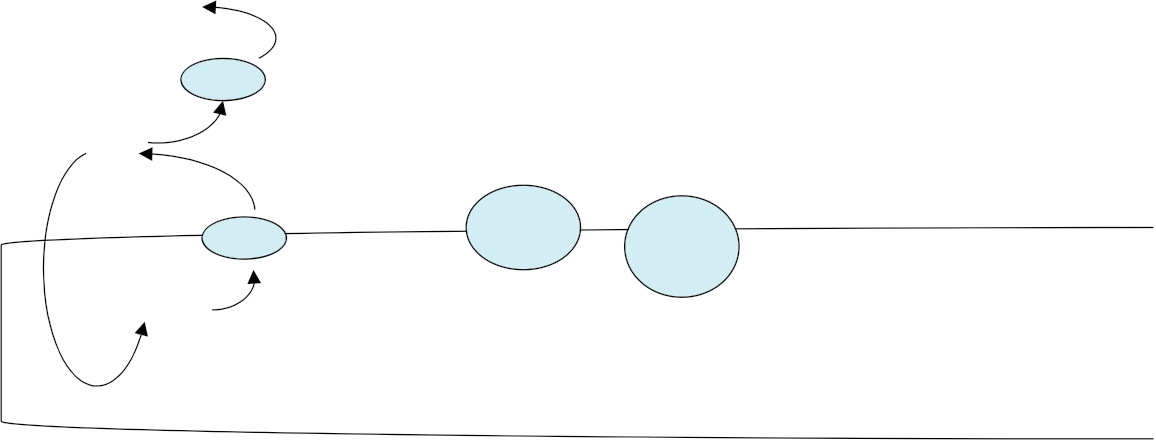 Abbreviations used: ABCB1, ATP-binding cassette, subfamily B (MDR/TAP), member 1; ABCC1, ATP-binding cassette, subfamily C (CFTR/MRP), member 1;p-HPPH, 5- (4-hydroxyphenyl) -5-phenylhydantoin; PHT, phenytoin; RLIP76, RalA-binding protein 1 (also known  as RALBP1); UDPGT, uridine  diphosphate glucuronyltransferase.Red lines indicate  repression.pharmacist has worked as part of an interprofessional team affili- ated with a comprehensive epilepsy management program  (the UCSF Epilepsy Center) that includes active clinical and research activities in outpatient care, investigational drug studies, inpatient neurophysiologic evaluation  of epilepsy phenotype  (video–elec- troencephalography telemetry  monitoring unit), and surgical management of patients with medically refractory epilepsy. The role of the pharmacist developed in large part as a result  of the pharmacokinetic complexity of standard antiepileptic drugs, the inconsistent effectiveness of these agents, the perceived need for educating patients regarding the desired and undesired effects of antiepileptic drug therapy,  and the need for frequent  medication revisions in the predominantly pharmacoresistant patient popula- tion that was referred to this specialty center.In 2002, a multidisciplinary group of researchers with inter- ests  in epilepsy  began  to conceptualize a large-scale study to evaluate the contribution of genetic variation to epilepsy suscep- tibility and to pharmacoresistance. Preliminary evidence  sug- gested  associations between  genetic variance  and epilepsy sus-ceptibility (particularly for rare Mendelian types of epilepsy) andantiepileptic drug metabolism, but the contribution of genetics to common epilepsy types and clinically relevant drug response phe- notypes had not been adequately studied. The group of investiga- tors included several UCSF faculty members, including the clinical pharmacist affiliated with UCSF Epilepsy Center, and faculty from15 collaborating academic  medical centers with strong  epilepsy research and clinical care  programs. In collaboration with two epileptologists and a pharmacogenetic scientist, the pharmacist developed  the rationale for including pharmacogenetics as an important component of this large study, for which grant support was requested from the National Institute for Neurological Disor- ders and Stroke (NINDS). This group of four, comprising the phar- macogenetic core of the project,  collaboratively developed drug response pathways for relevant antiseizure drugs (e.g., Figure 1) and a detailed  phenotyping  instrument for pharmacoresponse. Patient exposure to each antiseizure medication is coded for effi- cacy (i.e., as success, failure,  or noninformative) using clinical parameters such as minimum effective dose, blood levels attained, duration  of drug exposure, pretreatment seizure frequency, andposttreatment seizure frequency. Each patient–drug exposure isGo to www.pharmacist.com  and take your test online for instant credit.also coded for toxicity based  on the organ system involved and relevant drug exposure data similar to that mentioned above. Standard genetic  association and analytic techniques are used to evaluate the link between genotype and phenotype. The collaborative effort to define a pharmacogenomic research agenda  for the project  has  been quite successful. This project has received funding from the NINDS, and participant enrollment began in mid-2007 (www.epgp.org).As the example above illustrates, pharmacists have expertise in areas that are highly relevant  to the early stages of pharma- cogenomic research. They have an appreciation for many of the factors  that  drive the expansion  of pharmacogenetics into new areas of disease management, such as knowledge ofn Drug treatments for which efficacy responses are unpredict-able (e.g., anticancer and antiseizure drugs)n Drugs that cause serious adverse events resulting in patient harm (e.g., antipsychotic medications and hepatotoxins)n Serious and nonserious adverse drug events or complications that cause drug failure or substantially delay successful treat- ment of disease (e.g., need for frequent dosing adjustments of warfarin resulting in delays to therapeutic anticoagulation)n Drug treatments that have marked efficacy in small subpopu-lations but dramatically less efficacy in the larger population of patients with a given disease (e.g., gefitinib response in patients with non–small-cell lung cancer)15,16As practitioners with a broad appreciation for these drug–dis- ease response challenges, pharmacists can help to identify new areas in which pharmacogenetic research might be of clinical value. They can also help to define and codify drug response phe- notypes and identify candidate genes that have putative relevance in complex drug response pathways. Armed with these skills and knowledge,  pharmacists are  in a position  to lead and develop research, assuming the roles of principal  investigators on proj- ects.  When a link between  genetic variation  and drug response is ultimately made, pharmacists can also add value to trials that evaluate the practical use of new pharmacogenomic applications in clinical settings.Establishing the value of pharmacogenetic testing in clinical practiceTranslation of research is an important step in the implementa- tion of early research findings in patient care. Pharmacists have a role in the early steps of pharmacogenetic research and in testing the application of early research results in patient  care settings. Once a relationship between  drug response and genetic  varia- tion has been established, subsequent research should establish the use of pharmacogenomic testing  as measured by specific therapeutic outcomes. Pharmacists can help develop ways to evaluate  the application of testing  in patients, with the goal of proving or disproving that pharmacogenomic testing  adds ben- efit to clinical practice. Pharmacogenomic models would be mostuseful in complex drug therapies that require individualized dosemanagement, such as epileptic, lipid, anticoagulation cardiovas- cular, and hypertensive management. Consequently,  because of the complex drug therapy  and management of these  conditions, pharmacists already  tend to be involved in these  areas and, in some cases, are  managing  medication  therapies under  collab- orative  agreements.17–23  As such,  pharmacists are  in a unique position to collaborate in these areas.A link between specific genetic variants and drug disposition has been established for some drugs. Warfarin, for example, is an anticoagulation medication that has a narrow therapeutic window. Bleeding, the most common adverse effect of warfarin, occurs in6% to 39% of treated patients each year and is most common at initiation  of therapy.24,25 Early studies showed that warfarin  was metabolized by cytochrome  P450  (CYP) enzymes,  particularly CYP2C9. Subsequently, the gene encoding  CYP2C9 was found to have many variant  alleles  that  were differentially  expressed in various populations. Expression of these  variant alleles,  par- ticularly CYP2C9*2 and CYP2C9*3, were shown to affect the metabolism rate  of various  drugs  such  as warfarin.  Approxi- mately 8% to 20% of whites are carriers of the CYP2C9*2 allele, and 6% to 10% are carriers of the CYP2C9*3 allele.26 Asians and blacks have lower frequencies of these variant alleles.26,27 When compared with patients who were homozygous for the wild-type (CYP2C9*1) allele, patients with one copy of the CYP2C9*2 allele required warfarin maintenance doses that were 20% lower and patients with one copy of the CYP2C9*3 allele required warfarin doses that were 34% lower.26,28 An even more dramatic decrease in dose was required for those who were homozygous or heterozy- gous for the CYP2C9*2 and/or  CYP2C9*3 alleles,  which would require a 60% to 75% dose reduction.26,29  Furthermore, those with variant alleles were found to have a significantly increased risk of developing serious bleeding events.29 Based on some of this information, FDA recently approved updated warfarin prescribing information based on outcomes related to genetic variations. The new information may help improve the initial dosing regimens to improve treatment and decrease adverse effects.30Additional research shows that CYP2C9 polymorphisms are not the only determinants of variation in warfarin response, but genetic  variability  in the target protein  also influences  warfa- rin response. Warfarin  inhibits  the enzyme vitamin K epoxide reductase (VKOR). Inhibiting this enzyme results in decreased amounts  of vitamin K, which in turn  decreases blood clotting. The gene that encodes  for VKOR, VKOR complex subunit  1 gene (VKORC1), has been found to be polymorphic in various popula- tions. Individuals with the VKORC1 1173CC genotype have been found to require higher daily doses of warfarin than those with the CT or TT genotypes (6.2, 4.8, and 3.5 mg/day, respectively).31Despite  adequate literature to support the influence of CYP2C9 and VKORC1 genotype on warfarin dosage, no published clinical trials have evaluated the clinical use and efficiency of genetic tests in warfarin therapy.32  Knowing the genetic makeupof an individual and CYP2C9 activity can potentially help predictGo to www.pharmacist.com  and take your test online for instant credit.warfarin  response to a particular dose and avoid unnecessary adverse  effects  or subtherapeutic treatment that  occurs  with the current trial-and-error approach. At this time, warfarin dos- ing requires frequent  changes and regular monitoring of INR to avoid subtherapeutic and supratherapeutic levels that could lead to undesired outcomes such as stroke or internal bleeding. Phar- macists often are integral  to warfarin therapy management and have been successful in showing benefits in health and economic outcomes.17–19,33,34 By teaming with interdisciplinary health care professionals, a pharmacist could play a large role in collaborat- ing and designing  pilot studies to evaluate  knowledge already produced in the literature.Case example: Pharmacist collaborative role As an example, the following case illustrates the role of a clinical pharmacist collaborating with others in a clinical study to help establish the value of pharmacogenetic testing in warfarin-naive patients.At UCSF and San Francisco General Hospital (SFGH), phar- macist-managed anticoagulation clinics  have been  in practice for more than 30 years.  The anticoagulation service  involves a multidisciplinary approach to managing patients on warfarin  in both the inpatient and outpatient setting and may treat up to 40 patients (20 patients per pharmacist) in 1 day.In 2006, working with the known data about warfarin, phar- macists involved in anticoagulation clinics  at UCSF and SFGH teamed with physicians from laboratory medicine, cardiology, and pharmacology to test hypotheses based on the current knowledge of CYP2C9 and VKORC1 polymorphisms. The team developed a prospective, randomized, clinical trial to determine the clinical benefit of using the CYP2C9 and VKORC1 genotypes  for warfa- rin dosing. The group is piloting the study in 30 patients newly started on warfarin.  Participants will be tested for the CYP2C9 and VKORC1 genotypes,  and those  with variant  alleles  will be randomly assigned to receive  empiric  warfarin  doses  of 5 mg or a genotype-guided warfarin dose according  to Sconce et al.35Those with normal alleles will receive empiric warfarin inductiontherapy.  Outcomes  for a 3-month follow-up include the number of dose adjustments, INR levels at the first three  anticoagula- tion follow-up visits, percentage of INR values that fall out of the therapeutic range, and number of mild to serious adverse effects related to bleeding.Currently, only pharmacists involved in the study enroll patients and follow them  in clinic. Difficulties, however,  have arisen in identifying patients who are  candidates for the study before initiating warfarin. Steps to alleviate the problem have involved inpatient staffing pharmacists notifying investigators when a new order for warfarin is written, which may help to cap- ture participants before they receive their first dose of warfarin.With the future of pharmacogenetic tests expanding, pharma- cogenetic testing may be an added responsibility for pharmacistsalready involved in managing warfarin patients. The routine useof pharmacogenetic tests and warfarin  therapy,  however,  has not materialized, and pharmacist roles in this area are currently undefined. At this juncture, pharmacists must take the initiative and get involved by developing projects and collaborating with others in the field to ensure pharmacist involvement as current research moves to implementation in patient care and pharmaco- genetic models begin to have a place in clinical practice.Toward implementation of pharmacogenetics in the clinical settingOnce prospective studies have been established, the clinical rele- vance of genetic testing and the regulatory, ethical, and economic aspects of such testing  need to be considered. From a regula- tory standpoint, FDA has  partnered with industry  to establish workshops and advisory groups that discuss and develop policies related to pharmacogenetics.16  FDA encourages voluntary sub- mission of genomic data during the drug development  process. In addition, the agency recommends including pharmacogenetic information in the package insert if the data affect the safety and efficacy of a particular drug.36Several  drugs  have been investigated in detail  for associa- tions between enzyme polymorphisms and drug toxicities and/or therapeutic benefit. For some, the evidence for genotype-associ- ated toxicity or efficacy is substantial enough that information on pharmacogenetic testing  appears in the drug label. To this end, pharmacists should be aware of the regulatory issues surround- ing these  medications and the implications of the label informa- tion for clinical practice.Chemotherapeutic agents have been researched extensively. These agents are especially challenging to administer because of their narrow therapeutic windows and interpatient variability in how the agents are metabolized and cleared from the body. Cur- rently, initial doses of chemotherapeutic agents are based on body weight or surface area,  with dose adjustments made after signs of toxicity appear. Pharmacogenetic testing  aims to associate specific genetic polymorphisms with clinical outcomes in patients treated with commonly prescribed chemotherapy drugs, thereby predicting  the toxicity and/or  efficacy of a particular dose of a particular agent for an individual.37,38The toxicities of some medications have long been known to be associated with genetic  variations. One such example is the enzyme uridine 5′-diphosphate-glucuronosyltransferase 1A1 (UGT1A1) and the topoisomerase inhibitor  irinotecan (Camp- tosar—Pfizer).39Irinotecan is often used in the treatment of metastatic col- orectal cancers, usually  in combination with 5-fluorouracil.39UGT1A1 is responsible for metabolizing  the active metabolite of irinotecan, SN-38. Multiple studies have shown that  a certain UGT1A1 variant,  known as UGT1A1*28 (TA) TAA, results in the accumulation of SN-38 and is directly correlated with an increased incidence of myelosuppression, neutropenia, and severe diarrheacompared with the wild-type UGT1A1 alleles.40–42  An estimatedGo to www.pharmacist.com  and take your test online for instant credit.10% of the North American population is homozygous for the vari- ant UGT1A1*28 allele, and these individuals are at higher risk for experiencing toxicities with irinotecan therapy.39 A pharmacoge- netic test for UGT1A1 activity would potentially predict the risk of serious adverse effects from irinotecan treatment and allow clini- cians to individualize the irinotecan dose to optimize therapeutic benefit while minimizing serious toxicities.  Based on a patient’s genotype, the clinician would be able to decide to give irinotecan at reduced doses or use an alternative chemotherapeutic regimen that does not include irinotecan.Another example is thiopurine S-methyltransferase (TPMT) and the antimetabolite mercaptopurine (Purinethol—DSM Pharmaceuticals). Similar  to  irinotecan, mercaptopurine is a chemotherapeutic agent  that  has been rigorously  studied  for associations between genotype and toxicities and/or efficacy.43–45Mercaptopurine is used in the treatment of acute lymphoblastic leukemia.46 TPMT is a polymorphic enzyme that converts mercap- topurine to its inactive metabolite. Thus, patients who are TPMT- deficient  are  at high risk for myelosuppression and secondary tumors  with administration of mercaptopurine or other  thiopu- rines (e.g., azathioprine) that are converted  to mercaptopurine. Conversely, patients with high TPMT activity may experience a decreased therapeutic effect from treatment with these  agents. Approximately 0.3% of whites and blacks have two nonfunctional alleles of the TPMT gene leading to little or no detectable enzyme activity. Approximately 10% of patients have one TPMT nonfunc- tional allele and have low or intermediate TPMT activity.46The most current version of the manufacturer’s prescribing information  for irinotecan (June  2006)  refers  to the increased risk of neutropenia associated with a homozygous UGT1A1*28 allele in patients receiving one dose of irinotecan every 3 weeks. Guidelines  for initiating  irinotecan at a lower starting dose for these patients are provided in the prescribing information; how- ever, the precise dose reduction needed in these  patients is not known, and subsequent dose modifications should be made based on the patient’s tolerance to treatment.39 To date, based on our lit- erature search and observations, no clear recommendation exists to perform  genetic  testing  for all patients before administering the drug, so the decision to perform genetic testing  is based on the discretion of the clinician.As for the irinotecan label,  the prescribing information  for mercaptopurine informs clinicians about the availability of geno- typic and phenotypic TPMT testing and recommends “substantial dose reductions” in patients homozygous for TMPT variants (i.e., TMPT*2, TMPT*3A, or TMPT*3C ).46  However, specific guidelines for these dose reductions are not provided. In fact, the prescribing information  suggests considering TPMT testing  when a patient experiences severe  myelosuppression after  receiving  mercap- topurine. Currently,  TMPT testing  is not routinely  performed before  mercaptopurine or other  thiopurines are  administered because of the  absence of clear  guidelines  on using  the  testresults and lack of adequate information  regarding the benefitsof genotype-guided dosing compared with traditional monitoring for adverse effects.47As illustrated by these examples, a divide exists between the extent of pharmacogenetic knowledge and its clinical application. The ambiguities of the labeling for irinotecan and mercaptopurine highlight the need for research proving that  pharmacogenetic testing  prior to therapy improves patient  outcomes  and reduces health  care  costs.48  Such research is currently  underway  for UGT1A1 and TPMT genotyping,  and we can expect  to see data from these  studies during the next several  years.49,50  Socioeco- nomic aspects of testing,  including economic, ethical,  and legal factors, also need to be clarified before pharmacogenetics can be integrated into daily clinical practice. Currently, the pharmacoge- netic labeling for irinotecan and mercaptopurine are for informa- tional purposes only. However, requiring the use of pharmacoge- netic information  to guide dosing of certain drugs may occur in the not-too-distant future, particularly as cost-effectiveness and clinical use data begin to emerge.51Case example: Implementation of pharmacogenetic testingThe following case example demonstrates the challenges of implementing  established pharmacogenetic testing  and steps pharmacists have taken to move toward implementation of these tests in a clinical setting.At the UCSF Comprehensive Cancer Center, UGT1A1 testing for all patients planning to undergo treatment with irinotecan is under discussion because of the pharmacogenetic information in the drug label. However, several obstacles to the clinical applica- tion of this test  exist, including the lack of a protocol  by which dose adjustments should be made, the optimal timing of testing, and whether all patients or only a select few (e.g., those receiving particularly high doses of irinotecan) should be tested. Whether patients who are receiving off-label doses of irinotecan (e.g., once weekly) should be tested is also unknown.To address these  and other  concerns, a pharmacogenetic working group led by a pharmacist has  convened  to (1) iden- tify opportunities for pharmacogenetic research at UCSF, (2) determine when and how to apply genotype/phenotype testing of well-studied  enzyme polymorphisms and their  drug targets (e.g., UGT1A1 and irinotecan) to clinical practice, and (3) support research activities in various ways, including solicitation of grant support. The working group consists of university representatives from various disciplines, including clinical laboratory, medicine, pharmacy, pharmacology, and genetics, many of whom are lead- ing contributors to the field of pharmacogenetics. Industry rep- resentatives are also invited to participate.To be actively involved in planning and implementing phar- macogenetic testing,  as  demonstrated in the  case  example above, pharmacists should  be aware  of some of the key fac- tors  that  will drive the integration of pharmacogenetics intopharmacy practice. These include mechanisms for pharmacistGo to www.pharmacist.com  and take your test online for instant credit.education on pharmacogenetics (e.g.,  as  continuing  educa- tion  programs sponsored by professional  organizations or industry),  establishing a means  of keeping abreast of emerg- ing guidelines  and regulations regarding pharmacogenetics and drugs,  gauging the cost of testing  and determining when testing  should be done and under what circumstances health plans  will cover such  testing,  determining how test  results should be stored and shared with other providers, and creating protocols that define the role of the pharmacist in the pharma- cogenetic  arena, particularly when FDA incorporates genetic testing  information  into the warnings  or dosing sections of a drug’s prescribing information.  The following are examples  of resources available for such information:52n FDA information  regarding pharmacogenomic informationprinted on drug labels: www.fda.gov/cder/genomicsn National Human Genome Research Institute policy and legis- lative information regarding ethical and legal ramifications of genetic testing: www.genome.gov/10002077n National Academy of Clinical Biochemistry practice guidelines for the application of pharmacogenetic testing in health care: www.aacc.org/AACC/members/nacb/LMPG/OnlineGuide/ DraftGuidelines/PharmacogeneticsConclusionPharmacogenetics may not be a part  of routine  clinical  and community practice for some time; therefore, the field pres- ents  opportunities for a wide range  of pharmacists, from the basic scientist to the clinician to the administrator, to collabo- rate  with other  health  professionals in pharmacogenetic dis- covery and application. Pharmacists are  already  engaging  in some of these  roles and paving the way for future pharmacist involvement in personalized medicine  and pharmacogenomic research. The case  examples  reported here  offer insight into future  roles  for pharmacists in pharmacogenetics. At some point, all pharmacists, not just those  involved in a clinical or research setting,  will probably  need  to understand pharma- cogenetic  information  to better aid in drug selection. As rapid tests to evaluate  metabolic  enzymes and guidelines  for treat- ment  selection and dosing based  on genetic  information  are developed  by FDA, pharmacists in various  settings, whether community,  institutional, or academic, will probably  need  to evaluate  a patient’s genetic information  or be involved in test- ing to ensure the most appropriate treatment for a patient. As drug experts, pharmacists offer unique  perspectives on the appropriate use and disposition of medications in the body and therefore are a natural fit for helping to define the eventual role of pharmacogenetics in pharmacotherapy.References1.    Ito RK, Demers LM. Pharmacogenomics and pharmacogenet- ics: future role of molecular diagnostics in the clinical diagnos- tic laboratory. Clin Chem. 2004;50:1526–7.2.   Brock TP, Valgus JM, Smith SR, Summers  KM. Pharmacog- enomics: implications and considerations for pharmacists. Pharmacogenomics. 2003;4:321–30.3.   Johnson JA, Bootman JL, Evans WE, et al. Pharmacogenomics: a scientific  revolution in pharmaceutical sciences and phar- macy practice: report of the 2001-2002 Academic Affairs Com- mittee. Accessed at www.ajpe.org/legacy/pdfs/aj6604S03.pdf, January 3, 2007.4.   Clemerson JP, Payne K, Bissell P, Anderson C. Pharmacoge- netics, the next challenge for pharmacy? Pharm World Sci.2006;28:126–30.5.   Carrico JM. Human Genome Project and pharmacogenomics:implications for pharmacy. J Am Pharm Assoc. 2000;40:115–6.6.   How genetics could change pharmacy. The PharmaceuticalJournal. 2003;270:508–9.7.    Zagaria M. The promise of pharmacogenomics: optimizing drug therapy while limiting toxicity. Accessed at www.uspharmacist. com/index.asp?show=article&page = 8_1190.htm, January 14,2008.8.   Vizirianakis IS. Pharmaceutical education in the wake of genomic technologies for drug development and personalized medicine. Eur J Pharm Sci. 2002;15:243–50.9.   Frueh FW, Gurwitz D. From pharmacogenetics to personalized medicine: a vital need for educating health professionals and the community. Pharmacogenomics. 2004;5:571–9.10.  Lunshof J. Teaching and practicing pharmacogenomics: a com- plex matter. Pharmacogenomics. 2006;7:243–6.11.  Gurwitz D, Lunshof JE, Dedoussis G, et al. Pharmacogenomics education: International Society of Pharmacogenomics recom- mendations for medical, pharmaceutical, and health schools deans of education. Pharmacogenomics J. 2005;5:221–5.12.  Gibbs N. The secret of life. TIME Magazine. 2003;161(7):42–5.13.  Freimer N, Sabatti C. The human phenome project. Nat Genet.2003;34:15–21.14.  Guttmacher AE, Collins FS. Genomic medicine:  a primer.  N Engl J Med. 2002;347:1512–20.15.  Need AC, Motulsky AG, Goldstein DB. Priorities and standards in pharmacogenetic research. Nat Genet. 2005;37:671–81.16.  Lesko LJ, Woodcock J. Translation of pharmacogenomics and pharmacogenetics: a regulatory perspective. Nat Rev Drug Discov. 2004;3:763–9.17.  Chiquette E, Amato MG, Bussey HI. Comparison of an anti- coagulation clinic with usual medical care: anticoagulation control, patient outcomes, and health care costs. Arch Intern Med. 1998;158:1641–7.18.  Donovan JL, Drake JA, Whittaker P, Tran MT. Pharmacy-man- aged anticoagulation: assessment of in-hospital efficacy and evaluation of financial  impact and community acceptance. J Thromb Thrombolysis. 2006;22:23–30.19.  Tschol N, Lai DK, Tilley JA, et al. Comparison of physician- and pharmacist-managed warfarin sodium treatment in open heart surgery patients. Can J Cardiol. 2003;19:1413–7.20. Bond CA, Raehl CL. Clinical and economic outcomes of phar- macist-managed antiepileptic drug therapy. Pharmacotherapy.2006;26:1369–78.21.  Till LT, Voris JC, Horst JB. Assessment of clinical pharmacist management of lipid-lowering therapy in a primary care set- ting. J Manag Care Pharm. 2003;9:269–73.22. Ellis SL, Carter BL, Malone DC, et al. Clinical and economic impact of ambulatory care clinical pharmacists in management of dyslipidemia in older adults: the IMPROVE study: Impactof Managed Pharmaceutical Care on Resource Utilization and Outcomes in Veterans Affairs Medical Centers. Pharmacothera- py. 2000;20:1508–16.23. Lee JK, Grace KA, Taylor AJ. Effect of a pharmacy care pro- gram on medication adherence and persistence, blood pres- sure, and low-density lipoprotein cholesterol: a randomized controlled trial. JAMA. 2006;296:2563–71.24. Levine MN, Raskob G, Landefeld S, Hirsh J. Hemorrhagic com-Go to www.pharmacist.com  and take your test online for instant credit.plications of anticoagulant treatment. Chest. 1995;108 (4 suppl):276S–290S.25. Landefeld CS, Beyth RJ. Anticoagulant-related bleeding:clinical epidemiology, prediction, and prevention. Am J Med.1993;95:315–28.26. Takahashi H, Echizen H. Pharmacogenetics of CYP2C9 and in- terindividual variability in anticoagulant response to warfarin. Pharmacogenomics J. 2003;3:202–14.27.  Tabrizi AR, Zehnbauer BA, Borecki IB, et al. The frequency and effects of cytochrome P450 (CYP) 2C9 polymorphisms in patients receiving  warfarin. J Am Coll Surg. 2002;194:267–73.28. Furuya H, Fernandez-Salguero P, Gregory W, et al. Genetic polymorphism of CYP2C9 and its effect on warfarin mainte- nance dose requirement in patients undergoing anticoagula- tion therapy. Pharmacogenetics. 1995;5:389–92.29. Higashi MK, Veenstra DL, Kondo LM, et al. Association be- tween CYP2C9 genetic variants and anticoagulation-related outcomes during warfarin therapy. JAMA. 2002;287:1690–8.30. FDA approves updated warfarin (Coumadin) prescribing in- formation. Accessed at www.fda.gov/bbs/topics/NEWS/2007/ NEW01684.html, January 14, 2008.31.  D’Andrea G, D’Ambrosio RL, Di Perna P, et al. A polymorphism in the VKORC1 gene is associated with an interindividual variability in the dose-anticoagulant effect of warfarin. Blood.2005;105:645–9.32. Oren E, McCart G, Phillips KA. Evaluating the potential im- pact of pharmacogenomics on ADRs. J Manag Care Pharm.2002;8:285–90.33. Garabedian-Ruffalo SM, Gray DR, Sax MJ, Ruffalo RL.Retrospective evaluation of a pharmacist-managed warfarin anticoagulation clinic. Am J Hosp Pharm. 1985;42:304–8.34. Dager WE, Branch JM, King JH, et al. Optimization of inpatient warfarin therapy: impact of daily consultation by a pharma- cist-managed anticoagulation service. Ann Pharmacother.2000;3:567–72.35. Sconce EA, Khan TI, Wynne HA, et al. The impact of CYP2C9 and VKORC1 genetic polymorphism and patient characteristics upon warfarin dose requirements: proposal for a new dosing regimen. Blood. 2005;106:2329–33.36. Phillips KA, Van Bebber SL. Regulatory perspectives on phar- macogenomics: a review of the literature on key issues faced by the United States Food and Drug Administration. Med Care Res Rev. 2006;63:301–26.37.  Ezzeldin HH, Diasio RB. Genetic testing in cancer therapeutics.Clin Cancer Res. 2006;12:4137–41.38. Lee W, Lockhart AC, Kim RB, Rothenberg ML. Cancer pharma- cogenomics: powerful tools in cancer chemotherapy and drugdevelopment. Oncologist. 2005;10:104–11.39. Camptosar [package insert]. New York: Pfizer; 2006.40. Massacesi C, Terrazzino S, Marcucci F, et al. Uridine diphos- phate glucuronosyl transferase 1A1 promoter polymorphism predicts the risk of gastrointestinal toxicity and fatigue induced by irinotecan-based chemotherapy. Cancer. 2006;106:1007–16.41.  Innocenti F, Undevia SD, Iyer L, et al. Genetic variants in the UDP-glucuronosyltransferase 1A1 gene predict the risk of severe neutropenia of irinotecan. J Clin Oncol. 2004;22:1382–8.42. Iyer L, Das S, Janisch L, et al. UGT1A1*28 polymorphism as a determinant of irinotecan disposition and toxicity. Pharmacog- enomics J. 2002;2:43–7.43. Evans WE, Horner M, Chu YQ, et al. Altered mercaptopurine metabolism, toxic effects, and dosage requirement in a thiopu- rine methyltransferase-deficient child with acute lymphocytic leukemia. J Pediatr. 1991;119:985–9.44. Evans WE, Hon YY, Bomgaars L, et al. Preponderance of thiopurine S-methyltransferase deficiency and heterozygosity among patients intolerant to mercaptopurine or azathioprine. J Clin Oncol. 2001;19:2293–301.45. Stanulla M, Schaeffeler E, Flohr T, et al. Thiopurine methyl- transferase (TPMT) genotype and early treatment response to mercaptopurine in childhood acute lymphoblastic leukemia. JAMA. 2005;293:1485–9.46. Purinethol [package insert]. Greenville,  N.C.: DSM Pharmaceu- ticals: 2003.47.  Gardiner SJ, Begg EJ. Pharmacogenetic testing for drug metabolizing enzymes: is it happening in practice? Pharmaco- genet Genomics. 2005;15:365–9.48. Van Bebber SL, Keegan HL, Phillips KA, Issa AM. Novel person- alized medicine  technology: UGT1A1 testing for irinotecan as a case study. Future Medicine.  2006;3:415–9.49. Toxicity/benefit ratio optimization of chemotherapy in col- orectal cancer (CRC) patients by determination of individual genotype determinants. Accessed at www.clinicaltrials.gov/ct/ show/NCT00138060?order=1, December 7, 2006.50. DHPLC determination of TPMT polymorphisms. Accessed at www.clinicaltrials.gov/ct/show/NCT00402090?order=1, December 7, 2006.51.  van den Akker-van Marle ME, Gurwitz D, Detmar SB, et al.Cost-effectiveness of pharmacogenomics in clinical practice: a case study of thiopurine methyltransferase genotyping in acute lymphoblastic leukemia in Europe. Pharmacogenomics.2006;7:783–92.52. Hampton T. Researchers draft guidelines for clinical use of pharmacogenomics. JAMA. 2006;296:1453–4.CE Credit:To obtain 1.5 contact hours of continuing education credit (0.15 CEUs) for “Potential roles for pharmacists in pharmacoge- netics,” complete the assessment exercise, fill out the CE examination form at the end of this article, and return to APhA. You can also go to www.pharmacist.com and take your test online for instant credit. CE processing is free for APhA mem- bers and $15 for nonmembers. A Statement of Credit will be awarded for a passing grade of 70% or better. Pharmacists who complete this exercise successfully before February 15, 2011, can receive credit.The American Pharmacists Association is accredited by the Accreditation Council for Pharmacy Education as a provider of continuing pharmacy education. The ACPE Universal  Program Number assigned to the program by the accredited provider is 202-999-08-103-H01-P.“Potential roles for pharmacists in pharmacogenetics” is a home-study continuing education program for pharmacists developed by the American Pharmacists Association.Go to www.pharmacist.com  and take your test online for instant credit.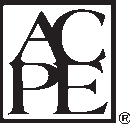 Assessment QuestionsInstructions: You may take the assessment test for this program on paper or online. For each question, circle the letter  on the answer  sheet corresponding to the answer  you select as being the correct one. There is only one correct answer  to each ques- tion. Please review all your answers to be sure that you have circled the proper letters. To take the CE test for this article online, go to www.pharmacist.com and click Education.  Once you are on the Education welcome page, search for this article  with the search function, using “CE” and a keyword. Follow the online instructions to take and submit the assessment test.1.   Pharmacogenetics is defined  asa.  The overall study of how genes affect drug behaviorb.  The study of economics related to pharmacotherapeutic outcomes  and genetic diseasesc.  The study of how drugs interfere with and alter the genetic code within certain populationsd. The study of inherited variation in drug metabolizing- enzymes and drug responses2.   A genotype is defined  asa.  The observable features of genetic expression b.  The specific genetic expression of one’s traitsc.  The specific genetic expression of one’s traits and observable featuresd. None of the above is correct.3.   Which of the following is true regarding the field of phenomics?a.  Phenomics is a difficult way to predict drug responses because many outcomes  can be classified as a pheno- typic success.b.  Phenomics is well studied and does not require geno- typic association to help predict drug response.c.  Phenomic study probably will not require data collec- tion of molecular, cellular,  tissue, and whole-organism levels.d. Phenomics is a clear way to predict drug responses in different patient populations.4.   Genetic variation of VKORC1 affects the metabolism of which of the following drugs?a.  Phenytoinb.  Azathioprine c.  Warfarind. Mercaptopurine5.   Based on the studies of CYP2C9 variant alleles and warfarin doses, which of the following combinations would likely require  the greatest dose reduction?a.  Homozygous: CYP2C9*1b.  Heterozygous: CYP2C9*1 and CYP2C9*2 c.  Heterozygous: CYP2C9*1 and CYP2C9*3 d. Homozygous: CYP2C9*36.   Which of the following is not a common cause for slow advances in the field of pharmacogenomics research? a.  Limited understanding of the full range of gene-encoded proteins that modulate drug response (e.g., metabolizing  enzymes, transporters, and drug targets)b.  The well-known fact that variability in drug response is more likely to result  from environmental factors than genetic factorsc.  Difficulty in assigning  clear, unambiguous drug response phenotypes based on clinical data from patient  care databases for selected diseasesd. Lack of a clear mechanism for evaluating  the cost- effectiveness and clinical use of pharmacogenomic tests (e.g., genotyping tests) once an association between  genotype and drug response has been identified7.   Pharmacists are uniquely qualified  to participate in interdisciplinary efforts to study the genetic contribu- tions to drug response because of all of the following excepta.  Knowledge of interpatient variability in patient responses (both toxic and therapeutic)b.  An appreciation for unusual  patient  responses to drug therapy (e.g., idiosyncratic reactions)c.  Access to Health Insurance Portability  and Account- ability Act (HIPAA)–protected databases that include patient informationd. Knowledge of gene-encoded proteins (e.g., metabolizingenzymes, drug targets) that influence drug responseGo to www.pharmacist.com  and take your test online for instant credit.8.   Which of the following hypothetical drugs would appear to be the best candidate for further study from a pharmacogenomic perspective?a.  A new antihypertensive metabolized by the CYP2D6 enzyme that is expensive and not covered by most pri- vate insurers; no information exists currently  regarding its mechanism of actionb.  A new combination product that includes two mood- stabilizing  drugs that have been proven effective, neither of which seem to be influenced by genetic vari- abilityc.  A new cognitive-enhancing agent metabolized by the CYP2C9 enzyme that is effective in 100% of patients and causes no toxicityd. A new antiarrhythmic agent that is metabolized by the CYP2D6 enzyme and absorbed by a genetically poly- morphic gut transporter and that effectively eliminates arrhythmias in 50% of patients but is completely inef- fective in the other 50% of patients9.   For pharmacogenetic data to be included  in the pack- age insert of a drug product,  the information must be a.  Easy to apply in clinical settings and cost-effectiveb.  Derived from randomized, controlled, clinical trials exclusivelyc.  Helpful for predicting  which patients are likely to have life-threatening idiosyncratic reactionsd. None of the above is correct.10. Which of the following  is not true regarding phar- macist involvement in clinical  pharmacogenomic research to date?a.  Most pharmacists involved in this research have been employed in academic  or pharmaceutical industry settings.b.  Pharmacists are useful allies in deciding which drugs are amenable to pharmacogenomic study.c.  Pharmacists cannot participate in defining drug response phenotypes (i.e., responders versus nonre- sponders) because that activity is considered beyond the scope of a pharmacist’s professional responsibility.d. Pharmacists often contribute to pharmacogenomic research as part of interprofessional/interdisciplinary teams that include scientists and other healthprofessionals.11. The enzyme  uridine 5′diphosphate-glucuronosyl- transferase 1A1 (UGT1A1) is responsible for which of the following?a.  Metabolizing irinotecan b.  Metabolizing SN-38c.  Metabolizing warfarind. Metabolizing mercaptopurine12. Individuals who are homozygous for the UGT1A1*28allele who receive irinotecan would requirea.  Increased dosage because the irinotecan would be metabolized fasterb.  Increased dosage because irinotecan would be metabo- lized slowerc.  Decreased dosage because the active metabolite would be metabolized fasterd. Decreased dosage because the active metabolite would be metabolized slower13. Which of the following is true regarding individuals who have low thiopurine S-methyltransferase (TPMT) activity?a.  They are at higher risk for myelosuppression. b.  They are at lower risk for myelosuppression.c.  They would require higher doses of thiopurines.d. They would require higher doses of anticonvulsants.14. The consequences of drug-metabolizing enzyme poly- morphisms appear in the prescribing information for all of the following drugs excepta.  Coumadin b. Purinethol c.  Dilantind. Camptosar15. Strategies to address barriers to implementing pharmacogenomic testing includea.  Lack of convincing evidence supporting the link between genotype and toxicityb.  Lack of cost-effectiveness and clinical use datac.  Lack of mechanisms by which pharmacists and other health providers can stay informed about advances  in pharmacogenomicsd. Unavailability of pharmacogenomic testsGo to www.pharmacist.com  and take your test online for instant credit.CE ExaminaTion FormPotential roles for pharmacists in pharmacogeneticsTo receive  1.5 contact hours of continuing education credit (0.15 CEu), please provide the following information:1. Type or print your name and address in the spaces provided.2. Mail this completed form for scoring to: American Pharmacists Association—CE Exam P.O. Box 791082Baltimore, MD 21279-10823. CE processing is free for APhA members. If you are not an APhA member, please enclose a $15 handling  fee for grading the assessment instrument and issuing the Statement of Credit.ParTiCiPanT inFormaTionNAME ADDRESSCIT Y	STATE 	ZIP E-MAILWORK PHONEA Statement of Credit will be awarded for a passing grade of 70% or bet ter. If you	 	fail the exam, you may retake it once. If you do not pass the second time, you may no longer participate in this continuing pharmacy education program. Please allow 6 weeks for processing. Pharmacists who complete this exercise success- fully before  February 15, 2011, may receive credit.The American Pharmacists Association is accredited by the Accredi- tation Council for Pharmacy Education as a provider of continuing pharmacy education. The ACPE Universal  Program Number  assigned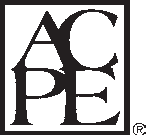 HOME PHONEHow long did it take you to read the program and complete this test? 	Hours   	MinutesMy signature certifies that I have independently taken this CE examination:to the program by the accredited provider is 202-999-08-103-H01-P.	 	CE assEssmEnT QuEsTions—answErs	Please circle your answers (one answer per question).PLEasE answEr EaCH QuEsTion, markinG wHETHEr you aGrEE or disaGrEE.4. The program met the stated learning objectives: 	Agree	DisagreeAfter reading this CE article, the pharmacist should be able to:9. How committed are you to making these changes?    (Very committed) 	5	4	3	2	1 (Not at all committed)10. Do you feel future activities on this subject matter are necessary and /or important to your practice? 	❏ Yes 	❏ NoFoLLow-uPAs part of our ongoing quality-improvement effort, we would like to be able to contact you in the event we conduct a follow-up survey to assess the impact of our educational interventions on professional practice. Are you willing to participate in such a survey?❏ Yes 	❏ NoGo to www.pharmacist.com  and take your test online for instant credit.1. 	a b c d6.a b c d11.a b c d2.	a b c d7.a b c d12.a b c d3. 	a b c d8.a b c d13.a b c d4. 	a b c d9.a b c d14.a b c d5. 	a b c d10.a b c d15.a b c dProGram EvaLuaTionExCELLEnTPoorPLEasE raTE THE FoLLowinG iTEms.1. Overall quality of the program543212. Relevance  to pharmacy practice543213. Value of the content54321• Define the terms pharmacogenomics, pharmacogenetics, genotype, and phenotype.• Name at least two roles that pharmacists can play in the field of pharmacogenetics.• List one drug that has pharmacogenetic information listed in the product package insert.❏❏❏❏❏❏• Name at least two drugs that are known to have genetic variation in drug response or adverse effect profiles.❏❏5. The program increased my knowledge in the subject area.❏❏6. The program did not promote a particular product or company.❏❏imPaCT oF THE aCTiviTyThe information presented (check all that apply):7. ❏ Reinforced my current practice/treatment habits	❏ Will improve my practice/patient  outcomes❏ Provided new ideas or information I expect to use	❏ Adds  to my knowledge8. Will the information presented cause you to make any changes in your practice? 	❏ Yes❏ No